Parowary i kombiwary - Ceneo.plZdrowe i smaczne potrawy przygotowywane w kilka minut- parowary i kombiwary - Ceneo.pl ugotują za Ciebie.Parowary i kombiwary - Ceneo.pl  Żyjąc w ciągłym biegu trudno wyobrazić sobie jeszcze posiadanie czasu na czasochłonne gotowanie potraw, które byłyby zdrowe i lubiane przez całą rodzinę. To do niedawna wydawało się oczywiste. Teraz jednak mamy parowary i kombiwary - Ceneo.pl, które sprawią, że przyrządzanie potraw jeszcze nigdy nie było tak proste! Te urządzania pozwalają na efektywne i bardzo sprawne gotowanie. Wystarczy włożyć mięso, rybę, warzywa bądź makaron, przyprawić i czekać. Poza wygodą gotowanie na parze to także doskonały sposób na zdrowe odżywianie. Dzięki takiej obróbce termicznej żywność nie traci swoich witamin ani właściwości odżywczych a dodatkowo zyskuje wyrazisty smak. 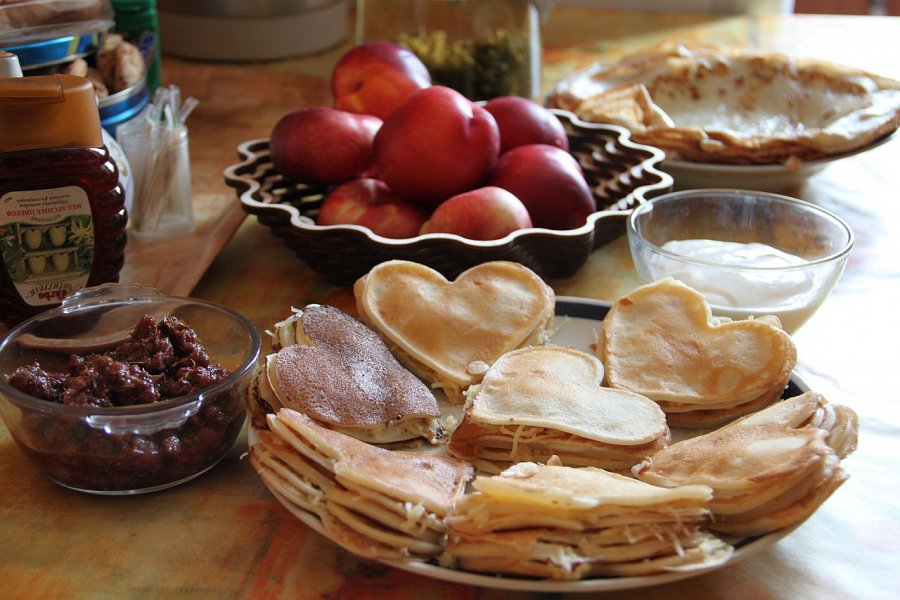 Zdrowo, smacznie i oszczędnie! Parowary i kombiwary - Ceneo.pl to duży wybór małego kuchennego AGD na które możesz sobie pozwolić. Dzięki temu, że w porównywarce cenowej znajdziesz najlepszy dla siebie model marek takich ja: Tefal, Amica, Philip, Morphy Richards, MPM czy Russell Hobbs oraz Zelmer. Dzięki nam oszczędzisz pieniądze za zakup a parowary i kombiwary - Ceneo.pl skrócą czas jaki spędzasz na gotowaniu. Poza tym przyrządzając posiłki w domu zaoszczędzisz na inne przyjemności! Sprawdź sam i przekonaj się!